Beste ouders en gymnasten,We hebben een nieuwe manier gezocht om papieren, nieuwsbrieven en de kalender overzichtelijk te maken voor jullie.We weten dat er nu verschillende kanalen zijn, vandaar dat we de rest van dit seizoen met jullie willen “proefdraaien”. Deze zomer kunnen we dan evalueren wat het beste werkt, hoe de communicatie het vlotst verloopt, ed. De messenger-groep zal nog steeds gebruikt worden om kleine mededelingen te doen, de website blijft (voorlopig) ook operatief.Graag testen we met jullie het systeem “gimme” uit. Gimme biedt de mogelijkheid om online antwoordstrookjes, brieven, planningen met jullie te delen. Zo hopen we vlotter te kunnen werken. Hiervoor moet je eerst via de website een account aanmaken, nadien kan je de gimme-app installeren, waarbij je er zelf voor kiest om push-berichten (meldingen) aan of uit te zetten. Van alles wat we van activiteiten of brieven in gimme plaatsen, krijgen jullie ook nog een mail met de link naar het gimme-bericht.Op het einde van het seizoen gaan we jullie hierover een korte evaluatie en feedback toesturen zodat we kunnen bijsturen naar september en het operatief kunnen maken voor alle leden van de club in alle niveaus. Moesten er mensen zijn bij wie dit op de school van de kinderen al gebruikt wordt, jullie hoeven niet te registreren, enkel de club als ‘nieuw kanaal’ volgen. 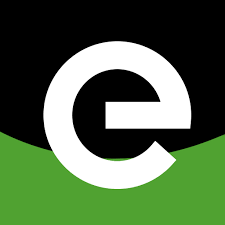 Hoe ga je er mee aan de slag?Stap 1: Surf naar http://app.gimme.eu/register Stap 2: Vul uw e-mailadres in en klik op “registreren”. Je zal een e-mail ontvangen met een link. Klik op de link in de mail om aan te melden en de registratie te voltooien.Stap 3: Nadat je het registratieproces doorlopen hebt, kom je op je gimme prikbord. Omdat jullie nieuw zijn, zal het prikbord leeg zijn. Je zal de melding zien staan “je volgt nog geen kanalen, daarom is het hier zo leeg”. Klik op de knop “kaart openen”. Je krijgt een landkaart te zien. Daar kan je zoeken op organisatie. ARK Lille staat op de kaart op Zagerijstraat 1. Het icoontje is een rood shirt met nummer 9 (dit wordt nog gewijzigd in het logo vanaf dat het mogelijk is). Klik op dit icoontje, dan schuift er een paneel over het scherm met de details van de club?Stap 4: Kies het juiste kanaal. Je ziet nu onze verschillende kanalen verschijnen, van kleuters, tot niveaugroepen, tot wedstrijdgroepen. Vink de kanalen aan die je wil volgen. Stap 5: Klik op ‘klaar’. Je gimme-prikbord is klaar en je volgt nu enkel de gevraagde groepen.Moest het niet lukken, kan je op deze site nog meer uitleg krijgen. http://help.gimme.euJe mag mij ook altijd aanspreken moest er iets niet duidelijk zijn! 